Figure S2: Histograms of model parameter derived from surrogate dataw1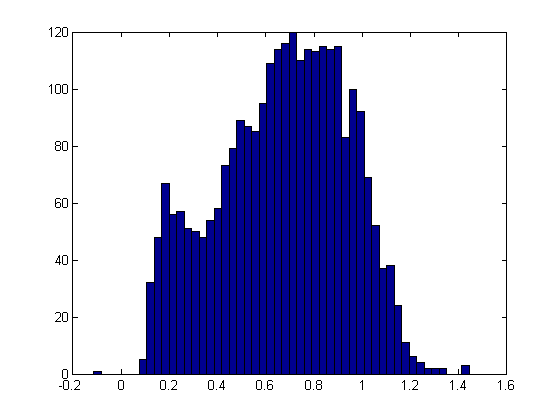 w2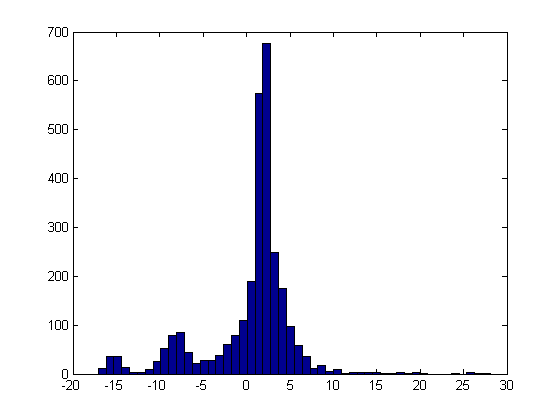 w3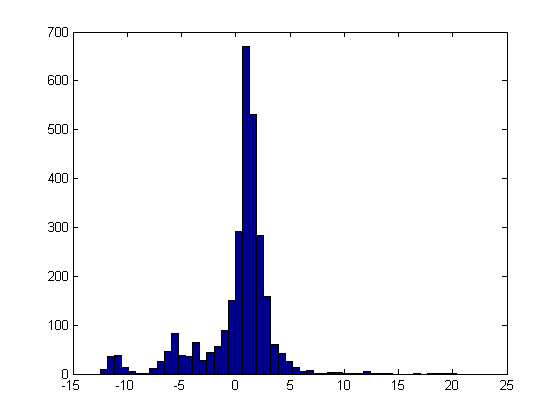 